The Masonic and Military Order of the Red Cross of Constantine
and the Orders of the Holy Sepulchre and St. John the Evangelist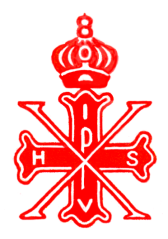 Division of Somerset and BristolRt.Ill.Kt. David J Palmer – Intendant-GeneralIll.Kt. Julian A.N. Frost P.G. Vice-Chamb - Deputy Intendant-GeneralDear Sir and Knight Companion,By command of the Right Illustrious Intendant-General, I hereby give notice of the Annual Meeting of the Divisional Grand Conclave to be held at the: Masonic Hall, Bath Road, Keynsham   North East Somerset, BS31 1SR onSaturday 2nd October 2021 at 11.amand to luncheon afterwards.
Tea, Coffee and biscuits will be served from 9:30 am.  (Bacon Rolls on sale)Luncheon Menu: Smoked Mackerel; Roast Gammon with Cumberland Sauce - Boiled Potatoes / Peas and Carrots.; Blackcurrant Cheesecake 
 Coffee.NOTE: If this is not suitable for DIETARY reasons (NOT preferences) please advise the Divisional Recorder.
RSVP to the Assistant Divisional Recorder by 4th September 2021Assistant Divisional Recorder: W.Kt.  R.M. Cole3A St. Nicholas Court Bath Somerset BA2 6UZ 	Tel: 01225 339017From ………………………………………………………………….. (Red Cross designation) R.Ill/V.Ill/Ill/MP/P/W. Kt. (Tick to indicate preference)Please record my apologies for non-attendance			 	I shall attend but not dine						I shall attend and dine	I shall attend and be accompanied by………………………(number) guestsWhose names and ranks are……………………………………………………………………………………………………………………………………………………….Cost of meal: £ 15  per headPayment enclosed…………………..Cheque payable to Red Cross of Constantine, Somerset & Bristol DivisionIf possible please seat near / with at the luncheon ………………………………………..Suitable for DIETARY reasons……………………………………………………………